What can I learn at Bee School?Learn why bees are important to us and why we NEED them to survive.Learn whether beekeeping is for you.Learn what’s involved in keeping Bees from local Hobby and Commercial Beekeepers.Learn how to analyze your hiveLearn to love a small stinging insectWhen: Friday evenings for 6 classes beginning Feb 16, 2018   7pm-9pm(see schedule on reverse) Where: South Congregational Church 27 Pleasant St.Concord, NH (2nd floor, side door)For more info contact us at: capitalareabeekeepersnh@gmail.comBee School RegistrationName(s):AddressCity, State, Zip Telephone_________________________e-mail______________________________Note: email required to receive newsletterPlease Circle: Individual   $55 Family $75 (same household, inc.2 attendees, each additional family member $10)Course Text “Beekeeping for Dummies”                     (To purchase text add $20.00)Total included  $______________  Send form and payment to:Capital Area Beekeepers AssociationDenise Hofmann104 Poverty Plains Rd.Warner, NH  03278 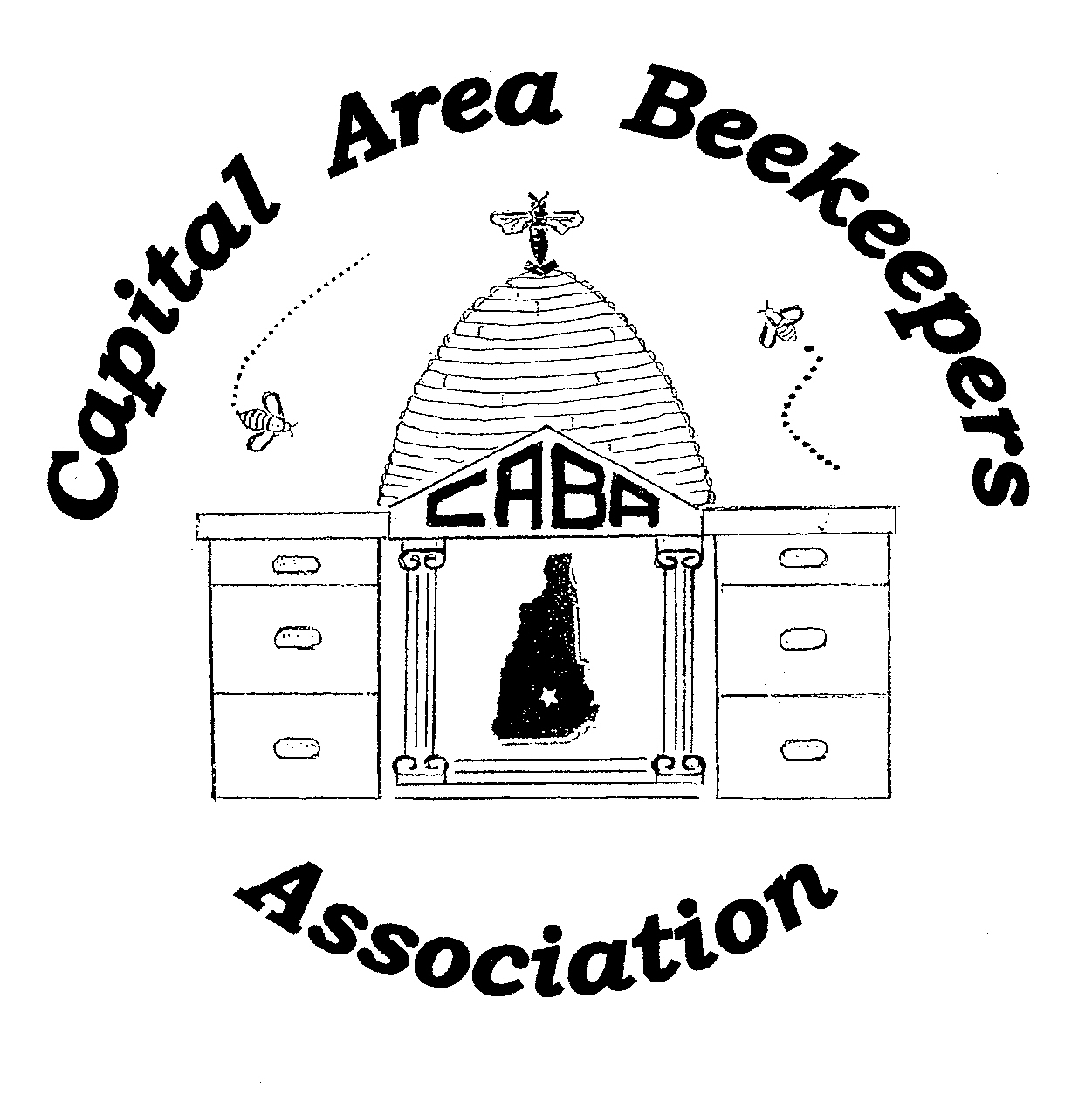 Learning is fun at theCapital AreaBeekeepers AssociationBee School 2018Register Online(using PayPal)http://capitalareabeekeepers.org/bee-school.htmlCapital Area Beekeepers Association8th annual Bee School scheduleClasses and meetings are from 7 pm –9 pm (ish)Class Schedule:February 16, 2018  -  Class Begins	      Check in 6:30 – 6:55 pmFebruary 23, 2018 Second ClassMarch 2, 2018  -  Third ClassMarch 9, 2018 – CABA MeetingMarch 16, 2018 – Fourth ClassMarch 23, 2018  -  Fifth ClassApril 6, 2018  - Sixth  Class Live Hiving TBD (weather permitting)Students are encouraged to attend the monthly meetings.EXPECT:… to learn a lot.  There is so much more to successfully keeping bees than you ever imagined.  … to meet others who are equally as interested in these lovely little bugs and are also just beginning their beekeeping adventure. …to meet long term experienced beekeepers who will be your instructors. …to be assigned a mentor who will help you through your first year.…to read your text and come prepared with questions.… a varied learning experience (lecture, handouts, books, pictures, and actual equipment)What do I bring?You will want to have a notebookBring a snack to share (we will provide beverages)CABA Membership: As a bee school student, your first year of club membership is included in your tuition.  As a member of CABA you will be part of a supportive and interactive group of beekeepers. Membership is made up of both new and longtime beekeepers as well as professionals and hobbyists.  We strongly encourage bee school participants to attend the monthly meetings.  These meetings are a great way to get to know other beekeepers and continue your beekeeping education.  One thing you learn very quickly in beekeeping, is that you never stop learning. See you in February!